Publicado en Madrid el 30/03/2020 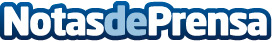 El Ratón Pérez evita la cuarentena gracias a la Realidad Virtual de New Horizons VRLos niños que pierdan un diente durante la cuarentena, recibirán como regalo un videomontaje del ratoncito Pérez entrando en sus casas gracias a la iniciativa de una productora Madrileña especializada en Realidad VirtualDatos de contacto:Juan Bustos654473688Nota de prensa publicada en: https://www.notasdeprensa.es/el-raton-perez-evita-la-cuarentena-gracias-a_1 Categorias: Internacional Nacional Imágen y sonido Telecomunicaciones Marketing Sociedad Madrid Entretenimiento Emprendedores E-Commerce Ocio para niños http://www.notasdeprensa.es